Opracowała: Alina PawelecDane kontaktowe: tel. 508107535e-mail: alapawelec@wp.plTechnika i bezpieczeństwo w gastronomii
klasa II B. sz. I stopniadata realizacji: 21.04.2020Temat: Obsługa konsumenta – stół szwedzki.Zadania do wykonania:Narysuj schemat szwedzkiego systemu samoobsługi (rysunek pomocniczy na stronie 98, załącznik nr 3).Proszę o przesłanie wykonanych zadań na maila. Na ich podstawie wystawię oceny.Powodzenia!Załącznik nr 3, strona 1: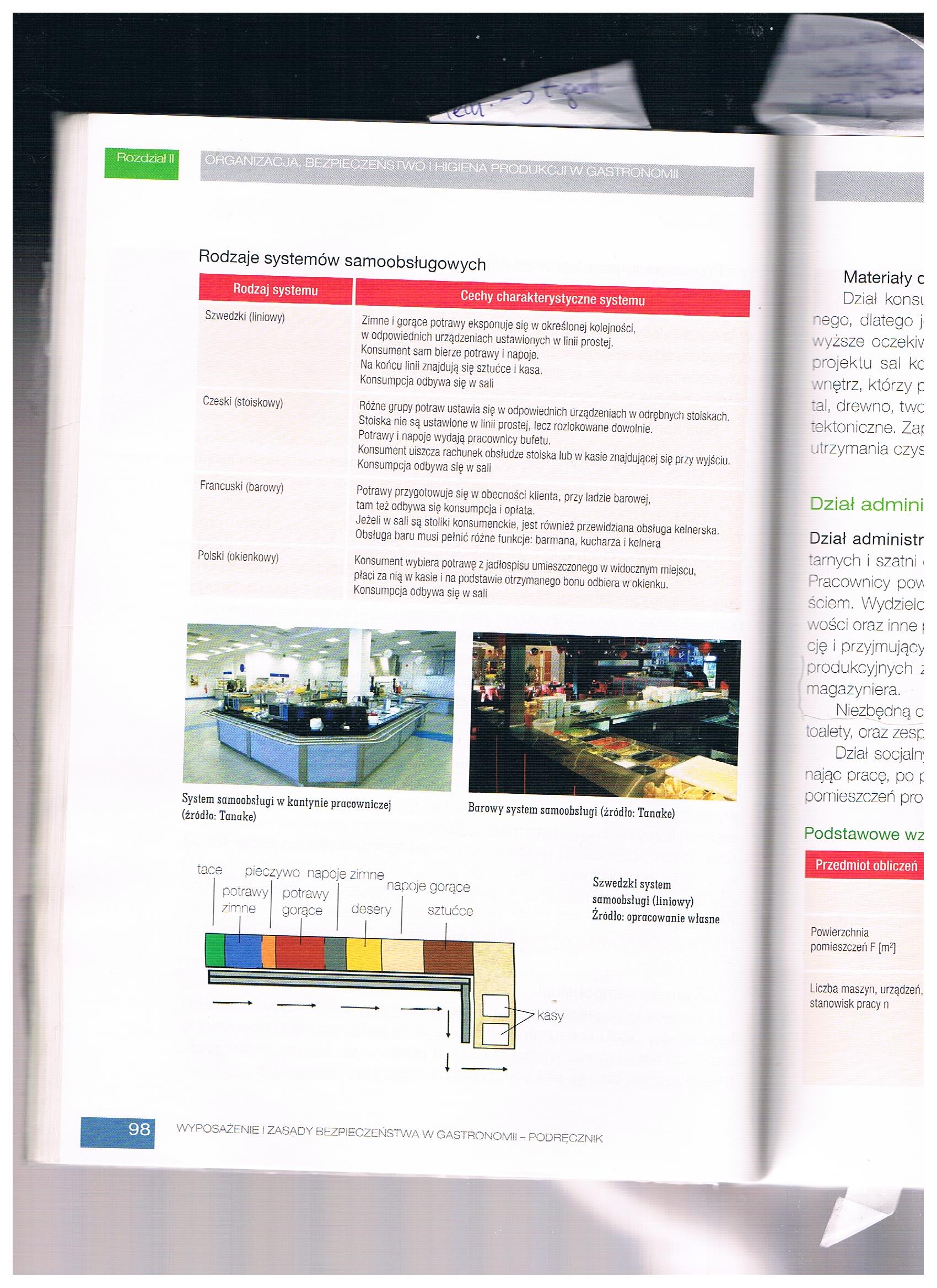 Opracowała: Alina PawelecDane kontaktowe: tel. 508107535e-mail: alapawelec@wp.plTechnika i bezpieczeństwo w gastronomii
klasa II B. sz. I stopniadata realizacji: 23.04.2020Temat: Działy zakładu gastronomicznego – powtórzenie wiadomości.Zadania do wykonania:Wymień działy zakładu gastronomicznego, podaj ich krótką charakterystykę.Proszę o przesłanie wykonanych zadań na maila. Na ich podstawie wystawię oceny.Powodzenia!